         Silence  Solitude  Simplicity  Solidarity  Service                                         www.coi.ie Post Intensive                Centering Prayer Retreat.Join us for contemplative prayer, stillness, solitude and reflection in the peaceful surroundings of        Ballyvaloo Retreat Centre.9th– 16th November 2016Ballyvaloo Retreat Centre, Blackwater, Co Wexford.      www. ballyvaloo.ie Facilitators:   Eileen Foley (COI)  John Ormond (COI),  Fr Tom Dalton  PP (COI) Cost:                     Full Residential: €560 . Reservations/Bookings:  Contact:      Eileen Foley            Mob:  087 6017709               Email: contemplativeoutreachireland@gmail.com                  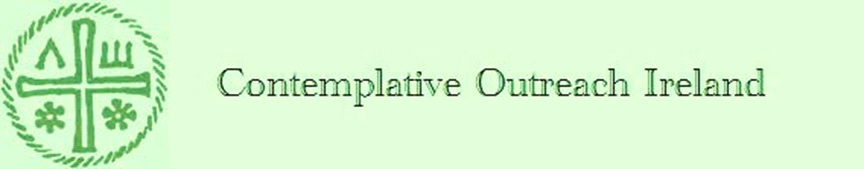 